Федеральное государственное бюджетное образовательное учреждение высшего образования «Пермский государственный гуманитарно-педагогический университет»Автономная некоммерческая организация дополнительного профессионального образования «Карьера и образование»Управление образования администрации города Лысьва Пермского краяМуниципальное автономное учреждение дополнительного профессионального образования «Центр научно-методического обеспечения»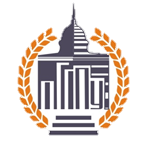 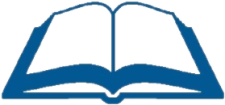 ПРОГРАММАКРАЕВОЙ НАУЧНО-ПРАКТИЧЕСКОЙ КОНФЕРЕНЦИИ«РЕАЛИИ И ПЕРСПЕКТИВЫ ПЕДАГОГА ДОШКОЛЬНОГО ОБРАЗОВАНИЯ В УСЛОВИЯХ ОСВОЕНИЯ ПРОФЕССИОНАЛЬНОГО СТАНДАРТА»г. Лысьва, 2020 г.КРАЕВАЯ НАУЧНО-ПРАКТИЧЕСКАЯ КОНФЕРЕНЦИЯ«РЕАЛИИ И ПЕРСПЕКТИВЫ ПЕДАГОГА ДОШКОЛЬНОГО ОБРАЗОВАНИЯ В УСЛОВИЯХ ОСВОЕНИЯ ПРОФЕССИОНАЛЬНОГО СТАНДАРТА»Дата:12.03.2020 г.Место проведения, пленарная сессия: г.Лысьва, МАУ ДПО «ЦНМО», ул.Кузьмина, 20Время проведения: пленарная сессия с 11.00- 12.00Экспертно-практические сессии в ДОО с 13.00 – 16.00«Игровая компетентность современного педагога», модератор Л.С.Половодова.  МБДОУ «Детский сад № 17», ул. Репина, 38«Компетентность современного педагога в вопросах организации детского проектирования», модератор Е.М.Фадеева. МАДОУ «Центр развития ребенка-Детский сад № 21» МО «ЛГО»«Коммуникативная компетентность педагога как профессиональная ценность», модератор З.Л.Венкова. МБДОУ «Детский сад № 11», ул. Оборина, 11«IT- компетентность педагога как ресурс реализации ООП ДО», модератор Ю.С.Григорьева. МАДОУ «Детский сад № 39» МО «ЛГО», ул. Репина, 29Цель: создание пространства для обсуждения актуальных проблем освоения основных положений ПС ПДО, содействие совершенствованию профессиональных компетенций педагогов дошкольных образовательных учреждений на основе обмена идеями, проектами, разработками, технологиями.Организаторы:ФГБОУ ВО «ПГГПУ»АНО ДПО «Карьера и образование»Управление образования администрации города ЛысьваМАУ ДПО «ЦНМО»Ход работы:10.00 - 11.00 Регистрация и кофе-брейк, МАУ ДПО «ЦНМО», ул.Кузьмина,2011.00 - 11.10 Открытие конференции, приветственное слово11.10- 12.00 Выступления модераторов Любовь Серафимовна Половодова «Профессиональная компетентность педагога ДОУ-актуальные задачи, современные тенденции», кандидат педагогических наук, доцент кафедры дошкольной педагогики и психологии ФГБОУ ВО «Пермский государственный гуманитарно-педагогический университет», директор АНО ДПО «Карьера и образование»Зоя Львовна Венкова «Коммуникативная компетентность педагога в контексте стандартизации дошкольного образования», кандидат педагогических наук, доцент кафедры дошкольной педагогики и психологии ФГБОУ ВО «Пермский государственный гуманитарно-педагогический университет», преподаватель АНО «Карьера и образование»Елена Михайловна Фадеева «Проектная компетентность педагога как условие развития проектных умений детей», доцент кафедры дошкольного и начального образования Коми-Пермяцкого института повышения квалификации работников образования, преподаватель АНО «Карьера и образование12.00 - 13.00 Обед, переход в ДОО13.00 - 16.00 Работа экспертно-практических сессий,принятие резолюции, подведение итогов конференции в ДООПРОГРАММАОтветственный за мероприятие -  Черепанова Наталья Александровна, методист МАУ ДПО «ЦНМО», сот. 89922250234ДЛЯ ЗАМЕТОК____________________________________________________________________________________________________________________________________________________________________________________________________________________________________________________________________________________________________________________________________________________________________________________________________________________________________________________________________________________________________________________________________________________________________________________________________________________________________________________________________________________________________________________________________________________________________________________________________________________________________________________________________________________________________________________________________________________________________________________________________________________________________________________________________________________________________________________________________________________________________________________________________________________________________________________________________________________________________________________________________________________________________________________________________________________________________________________________________________________________________________________________________________________________________________________________________________________________________________________________________________________________________________________________________________________________________________________________________________________________________________________________________________________________________________________________________________________________________________местовремяЭкспертно-практические сессии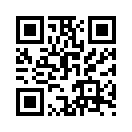 13.00-15.30ЭКСПЕРТНО-ПРАКТИЧЕСКАЯ СЕССИЯ «ИГРОВАЯ КОМПЕТЕНТНОСТЬ СОВРЕМЕННОГО ПЕДАГОГА»МБДОУ «Детский сад № 17» ул. Репина, 38Модератор: Половодова Любовь Серафимовна, кандидат педагогических наук, доцент кафедры дошкольной педагогики и психологии ФГБОУ ВО «Пермский государственный гуманитарно-педагогический университет», директор АНО ДПО «Карьера и образование».Выступления1. «Развитие познавательной активности детей дошкольного возраста в разновозрастной группе» Борисова Ольга Ивановна, воспитатель МБОУ «НСОШ» Структурное подразделение «Детский сад» Карагайского района, с. Нердва.2. «Повышение двигательной активности дошкольников в рамках проектной деятельности» Исаева Мария Николаевна, воспитатель МБДОУ «Центр развития ребенка - Карагайский детский сад № 4» с.Карагай.3. «Методы руководства подвижной игрой детей старшего дошкольного возраста» Метелева Лариса Аркадьевна, воспитатель МБДОУ «Детский сад № 17» г.Лысьва.4. «Роль игровых упражнений в развитии мелкой моторики рук» Мурина Ольга Юрьевна, учитель-логопед МБДОУ «Детский сад № 17» г.Лысьва.5. «Обогащение игрового опыта детей посредством использования схем-алгоритмов в сюжетно-ролевых играх» Южакова Анна Александровна, воспитатель и Чебыкина Анастасия Владимировна, воспитатель МАДОУ «Детский сад № 26» г.Лысьва.Мастер-классы6. «Дары Фрёбеля: игры, помогающие думать» Мелехова Оксана Викторовна, учитель-дефектолог МБДОУ «Детский сад № 38» г.Лысьва.7. «Музыкально-игровые упражнения с использованием нетрадиционных приемов как средство развития чувства ритма у детей дошкольного возраста» Оборина Екатерина Алькафовна, музыкальный руководитель МАДОУ «Детский сад № 370» г.Пермь.8. «Использование дидактической игры «Звуковая карусель» в коррекционно-образовательном процессе с детьми старшего дошкольного возраста имеющими нарушения речи» Хмелевская Юлия Владимировна, учитель-логопед  иПоздеева Лариса Леонидовна, воспитатель МБДОУ «Детский сад «Калейдоскоп» г.Чусовой.Стендовые доклады9. «Развивающий игротренинг как условие психического здоровья детей» Голубева Елена Анатольевна, педагог-психолог МАДОУ «Золотой ключик» г.Губаха.10. «Описание музыкальных произведений детьми с ЗПР с помощью авторской игры «Музыкальный огород» Елисеева Людмила Анатольевна, музыкальный руководитель МБДОУ «Детский сад № 38» г.Лысьва.11. «Использование 3D ручки в работе с детьми старшего дошкольного возраста» Загарских Наталья Александровна, воспитатель МБДОУ «Детский сад № 38» г. Лысьва.12. «Игровые технологии в практической деятельности учителя - логопеда в условиях реализации ФГОС ДО» Лысова Светлана Васильевна, учитель-логопед МАДОУ «Золотой ключик» г.Губаха.13. «Дидактическая игра «Лепбокс» Сафонова Екатерина Юрьевна, воспитатель МБОУ НСОШ с/п «Детский сад» с.Нердва15.30-16.00Подведение итогов конференции, принятие резолюции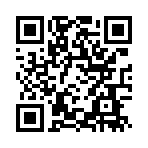 13.00-15.30ЭКСПЕРТНО-ПРАКТИЧЕСКАЯ СЕССИЯ «КОМПЕТЕНТНОСТЬ СОВРЕМЕННОГО ПЕДАГОГА В ВОПРОСАХ ОРГАНИЗАЦИИ ДЕТСКОГО ПРОЕКТИРОВАНИЯ»МАДОУ «Центр развития ребёнка-Детский сад № 21» МО «ЛГО»,ул. Репина, 34Модератор:Фадеева Елена Михайловна, доцент кафедры дошкольного и начального образования Коми Пермяцкого института повышения квалификации работников образования.Выступления1.«Формирование у педагогов профессиональной компетенции в сфере обучения детей проектным умениям» Казанцева Ирина Владимировна, старший воспитатель МБОУ ООШ № 12 (структурное подразделение детский сад) г.Кизел.2. «Проектная деятельность с детьми старшего дошкольного возраста» Кобышева Ольга Александровна, воспитатель МБОУ ООШ № 12 (структурное подразделение детский сад) г.Кизел.3. «Создание адвент календаря в проектной деятельности с детьми подготовительной группы» Федосеева Жанна Ильгисовна, воспитатель МБОУ ООШ № 12 (структурное подразделение) г.Кизел.4.«Формирование у детей старшего дошкольного возраста презентационных умений» Гилева Любовь Аркадьевна, методист и Брегеда Евгения Ивановна, воспитатель и Черноусова Татьяна Ивановна, воспитатель МБОУ Чайковская СОШ СП детский сад «Колосок».5. «Использование метода проекта для формирования интереса к конструктивной и исследовательской деятельности детей дошкольного возраста» Казаченко Лариса Леонидовна, воспитатель МАДОУ «Детский сад № 11» г.Краснокамск.6. «Развитие способностей и интересов детей старшего дошкольного возраста к конструктивно-модельной деятельности в процессе детского проектирования» Решетар Наталья Юрьевна, воспитатель и Литвинова Елена Витальевна, инструктор по физической культуре МБДОУ «Центр развития ребенка – Карагайский детский сад № 4» с.Карагай.7. «Волонтёрское движение как одно из направлений становления духовно-нравственных ценностей у детей старшего дошкольного возраста» Кибанова Татьяна Семёновна, инструктор по физической культуре МАДОУ «Центр развития речи – Детский сад № 13 «Солнечный» Соликамский городской округ.8. «Опыт организации исследовательской деятельности дошкольников в проекте «Молочная река - кисельные берега» Солодова Ольга Ивановна воспитатель и Шилова Светлана Викторовна, музыкальный руководитель и Чегодаева Алла Николаевна, заместитель заведующего по ВМР МАДОУ «АртГрад» г.Пермь.9. «Организация работы с педагогами по освоению технологии детского проекта на территории города Лысьвы» Долгих Наталья Петровна, заместитель директора по ВМР МБДОУ «Детский сад № 38» г. Лысьва10. «Детский проект «Шашки» Огородова Елена Викторовна, воспитатель МБДОУ «Детский сад № 38» г.Лысьва11. «Детский исследовательский проект – эффективный метод познавательного развития детей» Задёра Ираида Александровна, воспитатель МБДОУ «Детский сад № 38» г.Лысьва.Стендовые доклады12. «Чудесный мир музея» Батуева Ольга Александровна, воспитатель и Чайкина Светлана Александровна, воспитатель МАДОУ «Детский сад №305» г. Пермь.13. «Проект «Чудесное превращение» Белобородова Оксана Владимировна, воспитатель МАДОУ «Детский сад № 369» г. Пермь.14. «Проект «Вкусная каша – здоровье наше» Белышева Ксения Юрьевна, воспитатель и Лихолетова Эльмира Наифовна, воспитатель МАДОУ «Детский сад № 369» г. Пермь.15. «Детские Экопроекты» Гусева Ольга Викторовна, воспитатель МАДОУ детский сад «Золотой ключик» г.Губаха.16. «Педагогический проект: «Дары для малышей» Деветьярова Наталья Васильевна, воспитатель МАДОУ «Детский сад № 39» МО «ЛГО» г. Лысьва.17. «Педагогический проект для детей старшего дошкольного возраста «Сказка в музыке» Докукина Марина Николаевна МАДОУ детский сад «Теремок»Городской округ «Город Губаха»18. «Проектная компетентность как неотъемлемое качество современного педагога ДОУ» Исаева Рахиба Маликовна, воспитатель и Жевлакова Наталья Ивановна, воспитатель МАОУ «Средняя общеобразовательная школа №7» Структурное подразделение «Детский сад» г. Соликамск.19. «Детский познавательно-исследовательский проект «Мир шоколада» Кашапова Елена Михайловна, воспитатель МАДОУ «ЦРР-Детский сад № 21» МО «ЛГО» г. Лысьва.20. «Педагогический проект «Книжки для малышки» Никитина Надежда Аркадьевна, воспитатель и Кудряшова Светлана Валерьевна, воспитатель МАДОУ детский сад «Теремок» Городской округ «Город Губаха».21. «Дидактическая игра как средство развития познавательного интереса дошкольника» Передернина Елена Георгиевна, инструктор по физической культуре МАДОУ«Детский сад № 369» г. Пермь.22. «Проект «Пельменная история» Репп Мира Тимирьяновна, воспитатель и Бывальцева Валентина Ивановна, воспитатель МАДОУ «Детский сад «Галактика» г. Пермь.23. «Театр-дети-театр» Осмехина Алёна Владимировна, учитель-дефектолог и Суходоева Галина Викторовна, музыкальный руководитель и Федина Лариса Николаевна, воспитатель МАДОУ «Детский сад №393» г. Пермь.24. «Реализация проекта «Сказочная страна» Устинова Ольга Леонидовна, воспитатель МБОУ «СОШ № 2 с углубленным изучением отдельных предметов» структурное подразделение «Детский сад № 29» г.Лысьва25. «Проектный метод как средство развития дошкольников» Вихарева Оксана Альнуровна, воспитатель МАДОУ «Детский сад «Театр на Звезде» г. Пермь15.30-16.00Подведение итогов конференции, принятие резолюции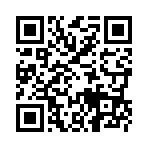 13.00-15.30ЭКСПЕРТНО-ПРАКТИЧЕСКАЯ СЕССИЯ «КОММУНИКАТИВНАЯ КОМПЕТЕНТНОСТЬ ПЕДАГОГА КАК ПРОФЕССИОНАЛЬНАЯ ЦЕННОСТЬ»МБДОУ «Детский сад № 11», ул. Оборина 11Модератор: Венкова Зоя Львовна, кандидат педагогических наук, доцент кафедры дошкольной педагогики и психологии ФГБОУ ВО «Пермский государственный гуманитарно-педагогический университет»Выступления1.«Коммуникативная компетентность педагогов ДОУ как фактор успешного взаимодействия с семьями воспитанников» Борчанинова Светлана Геннадьевна, воспитатель МБДОУ «Детский сад № 9» г.Кизел.2.«Коммуникативная компетентность педагога как ресурс развития коммуникативных умений ребенка-дошкольника» Мальцева Людмила Ивановна, учитель – логопед МБДОУ «Детский сад № 9» г.Кизел.3. «Эмоциональный интеллект педагога: признаки и способы развития» Панкова Ирина Ярославовна, заместитель заведующего по УВР МАДОУ «Талантика» г.Пермь.4. «Риторическая технология как базовая основа коммуникативной компетентности педагога» Сергеева Наталья Егоровна, музыкальный руководитель МАОУ СОШ № 2 им. М.И.Грибушинаг г.Кунгур.5. «Коммуникативная компетентность педагога ДОО на современном этапе развития ДО» Сущик Светлана Николаевна, старший воспитатель МБДОУ детский сад № 9 г.Кизел.6.«Проект «Волшебный город эмоций» Фахрутдинова Эльвира Данировна музыкальный руководитель МАОУ«Средняя образовательная школа» р.п. Пашия Структурное подразделение Детский сад р.п. Пашия.Мастер-классы7. «Тимбилдинг - как средство развития навыков командной работы у детей» Веретенникова Анна Сергеевна, педагог-психолог и Сайдакова Наталия Викторовна, учитель-логопед МАДОУ «Детский сад № 39» МО «ЛГО»8. «Формирование коммуникативной компетентности педагогов важное условие оптимизации потенциальных возможностей личности и развития творческого потенциала педагогов ДОО» Карабатова Екатерина Петровна, музыкальный руководитель и Мусихина Елена Викторовна, учитель-логопед МБДОУ «Детский сад «Наукоград» г.Чусовой.9. «Конструктивные способы решения конфликтов при коммуникации педагога со всеми сторонами образовательных отношений» Катаева Ирина Юрьевна, старший воспитатель МАДОУ ЦРР «ДДС № 16 «Березка» г.Добрянка.10. «Эмоциональный интеллект – залог успеха» Наймушина Юлия Сергеевна, педагог-психолог МБДОУ «Детский сад № 11» г.Лысьва.11. «Применение техники активного слушания в практике дошкольного педагога» Соловьева Мария Александровна, воспитатель МАДОУ «Кондратовский детский сад «Ладошки» д.Кондратово.Стендовые доклады12. «Повышение качества образовательного процесса в ДОО через социальное партнерство» Корепанова Наталья Владимировна, музыкальный руководитель МБОУ «СОШ №2 с УИОП» СП «Детский сад № 29» г.Лысьва.13. «Взаимодействие с семьями воспитанников через использование нетрадиционных форм» Цапалина Наталья Владимировна, воспитатель и Машенкова Татьяна Николаевна, педагог-психолог и Шакирзянова Валентина Константиновна, воспитатель и Каст Оксана Михайловна, воспитатель МАДОУ «Золотой ключик» Детский сад № 3, г.Губаха.14. «Мы играем – рифмы подбираем» Халилова Розалья Равилевна, воспитатель МБДОУ «Детский сад № 38» г.Лысьва.15. «Волонтерское движение в ДОУ «Добрые сердца» Илюмжинова Ирина Александровна, педагог-психолог и Канзылова Ирина Викторовна, социальный педагог МАДОУ «Детский сад № 27» г.Лысьва15.30-16.00Подведение итогов конференции, принятие резолюции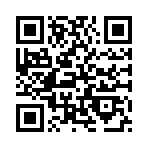 13.00-15.30ЭКСПЕРТНО-ПРАКТИЧЕСКАЯ СЕССИЯ «IT-КОМПЕТЕНТНОСТЬ ПЕДАГОГА КАК РЕСУРС РЕАЛИЗАЦИИ ООП ДО»МАДОУ «Детский сад № 39» МО «ЛГО», ул. Репина, 29Модератор: Григорьева Юлия Сергеевна, кандидат педагогических наук, доцент кафедры дошкольной педагогики и психологии ФГБОУ ВО «Пермский государственный гуманитарно-педагогический университет»Выступления1.«Виртуальный архитектурный словарь как средство формирования представлений старших дошкольников об архитектуре Соликамска» Фролова Ольга Ивановна, воспитатель МАДОУ «Центр развития речи –Детский сад № 13 «Солнечный» Соликамский городской округ.2. «Использование интерактивной онлайн – платформы «Учи. Ру» для повышения эффективности учебной деятельности и формирования положительной учебной мотивации в подготовительных к школе группах» Лобанова Ирина Викторовна, воспитатель МБДОУ «Детский сад № 38» г.Лысьва.3. «Google-сайт -  современный информационный ресурс для реализации ООП ДО по речевому развитию» Изюмская Светлана Васильевна, учитель-логопед и Лялина Елена Федоровна, воспитатель МБОУ «СОШ № 2 с УИОП» г.Лысьва.4.«Создание интерактивной игры совместно с детьми в приложении LearningApps.org» Гиляшова Екатерина Владимировна, воспитатель МБДОУ «Детский сад № 38» г. Лысьва.5. «Детская киностудия: возможности и перспективы» Нечуговских Марина Ивановна, учитель-дефектолог МБДОУ «Детский сад № 38» г. Лысьва.6. «Мультстудия «Вместе весело шагать» Демидова Наталья Борисовна, воспитатель филиал МБОУ «Берёзовская СОШ № 2» Сосновская ООШ структурное подразделение «Сосновский детский сад» с. Сосновка.7. «QR-код в работе воспитателя» Кашеварова Анастасия Анатольевна, воспитатель МБДОУ «Ординский детский сад» Ординский муниципальный район, с.Орда.8. «Развитие познавательного интереса дошкольников посредством создания мультипликационных фильмов» Токарева Анастасия Сергеевна, воспитатель и Шелудько Галина Сергеевна, воспитатель МАДОУ «Детский сад № 27»Мастер-классы9. «Использование QR-кода в образовательном процессе ДОУ» Рылова Светлана Олеговна, воспитатель и Якимова Олеся Владимировна, старший воспитатель МАДОУ «Детский сад № 72» г. Березники.10. «Создание электронных образовательных ресурсов с использование QR – кодов» Горчакова Ирина Тахировна, педагог дополнительного образования МАДОУ «Детский сад № 370» г.Пермь.11. «Онлайн-презентация – познаем мир вместе…» Алейникова Надежда Михайловна, воспитатель и Новикова Ольга Петровна, учитель-логопед МБДОУ «Детский сад № 11» г.Лысьва.Стендовые доклады12. «Принтер 3 D: создаем и играем» Шестопалова Марина Борисовна, воспитатель МАДОУ «Детский сад № 39» МО «ЛГО» г.Лысьва.13. «Проект по просвещению родителей с использованием ИКТ «С Учи.ру интересней» Мочелова Светлана Леонидовна, воспитатель МБДОУ «Детский сад № 38» г. Лысьва.14. «Тематический календарь как информационный ресурспри организации взаимодействия с родителями в рамках семейного клуба» Кузнецова Ирина Владимировна, старший воспитатель и Литвина Ирина Леонидовна, заместитель директора по ВМР МАДОУ «Детский сад № 26» г.Лысьва.15. «Vebinar-как инновационная форма взаимодействия с родителями (социальными партнерами) в соответствии с ФГОС ДО» Комарова Ирина Владимировна, воспитатель МАДОУ «Детский сад «IT мир» г. Пермь.16. «Интерактивные дидактические игры в работе учителя-логопеда как эффективное средство автоматизации и дифференциации звуков» Исакова Наталья Владимировна, учитель-логопед МАДОУ «Детский сад № 26» г. Лысьва.17.«Использование интерактивной доски в образовательном процессе ДОУ» Мокроусова Екатерина Сергеевна, воспитатель и Боронина Лариса Александровна, педагог-психолог МАДОУ «Центр развития ребенка-детский сад № 47» г.Пермь.18. «Печатное издание семейного клуба журналистика «Творческая мозаика» Андриевская Татьяна Аркадьевна, воспитатель МАДОУ «Детский сад № 39» МО «ЛГО» г.Лысьва.19.  «Использование информационных технологий для формирования количественных представлений у детей 4-5 лет» Гареева Гульнара Фанисовна, воспитатель МБДОУ «Центр развития ребенка детский сад № 15»20. «Применение современных технологий работы с QR-кодом в процессе взаимодействия с родителями воспитанников» Грачёва Ирина Леонидовна, старший воспитатель МБДОУ «Детский сад № 11» г.Лысьва.21. «Алгоритмика и программирование в ДОУ» Мартынова Елена Владимировна, воспитатель МБДОУ «Детский сад № 38» г.Лысьва15.30-16.00Подведение итогов конференции, принятие резолюции